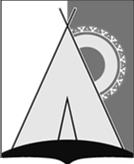 АДМИНИСТРАЦИЯСЕЛЬСКОГО ПОСЕЛЕНИЯ РУССКИНСКАЯСургутского  муниципального районаХанты – Мансийского автономного округа – Югры     ПОСТАНОВЛЕНИЕ « 26 » июля 2021 года                	          	                                                        №111д. РусскинскаяОб установлении размера платы за содержание и текущий ремонт жилых помещений многоквартирных домов, собственники которых не выбрали и (или) не реализовали способ управления на территории сельского поселения Русскинская и для муниципальных многоквартирных домов на территории сельского поселения Русскинская     В соответствии со ст. 156 Жилищного кодекса Российской Федерации, Уставом сельского поселения Русскинская:     1. В связи с проведением открытого конкурса по отбору управляющей организации для управления многоквартирными домами, собственники которых не выбрали и (или) не реализовали способ управления на территории сельского поселения Русскинская, и для управления муниципальными многоквартирными домами на территории сельского поселения Русскинская, установить размер платы за содержание и текущий ремонт жилых помещений многоквартирных домов, собственники которых не выбрали и (или) не реализовали способ управления на территории сельского поселения Русскинская и для муниципальных многоквартирных домов на территории сельского поселения Русскинская, согласно приложения.      2. Настоящее постановление обнародовать в средствах массовой информации и разместить на официальном сайте органов местного самоуправления сельское поселение Русскинская.      3. Контроль за выполнением настоящего постановления оставляю за собой.Глава сельского поселения Русскинская		                         	      А.Н. СоболевПриложениек постановлению администрации сельского поселения Русскинская от 26.07.2021 года №111Список многоквартирных домов, собственники которых не выбрали и (или)не реализовали способ управления на территории сельского поселения Русскинская и муниципальные многоквартирные дома на территории сельского поселения Русскинская№Адрес№ домаОбщий тариф1Взлетная 813,022Взлетная 1012,863Взлетная 213,564Взлетная 313,565Взлетная 413,566Взлетная 713,567Взлетная 1713,568Взлетная 1913,569Взлетная 2113,5610Геологов3А32,1611Геологов5А27,7412Геологов7А38,5213Набережная4а24,1014Набережная529,8215Набережная2а29,8216Новоселов8А20,2817Новоселов630,0118Новоселов1533,5619Новоселов1743,2920Озерная232,3421пер. Лесной523,7122Просвещения729,5523Просвещения1540,4424Просвещения825,8925Просвещения1134,7126Просвещения1234,7127Просвещения218,1528Просвещения1630,9029Русскиных123,7130Русскиных1023,7131Русскиных1226,1432Северная1339,3033Северная1635,0934Северная224,2235Северная423,7536Снежная 317,1737Снежная 5а30,9038Снежная 617,8339Снежная 117,1740Сосновый 227,6441Таежная3423,7142Таежная3623,7143Таежная212,10